BYOxLink – How to GuideInstall the My Apps portal for iOS devicesThis document explains how to install and use the My Apps portal on iOS devices. The My Apps portal:provides one-stop place to launch school web-based applications and to access learning websitesallows single sign on to some school cloud applications.These instructions are for personal and school owned devices, assigned to individual users, and using version 12.2+ of iOS.Please contact your school IT if you experience any problems with this process.Step 1. Launch the company portalSelect the Comp Portal app icon. 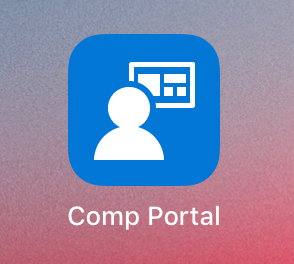 Select Sign In to sign in to the company portal. 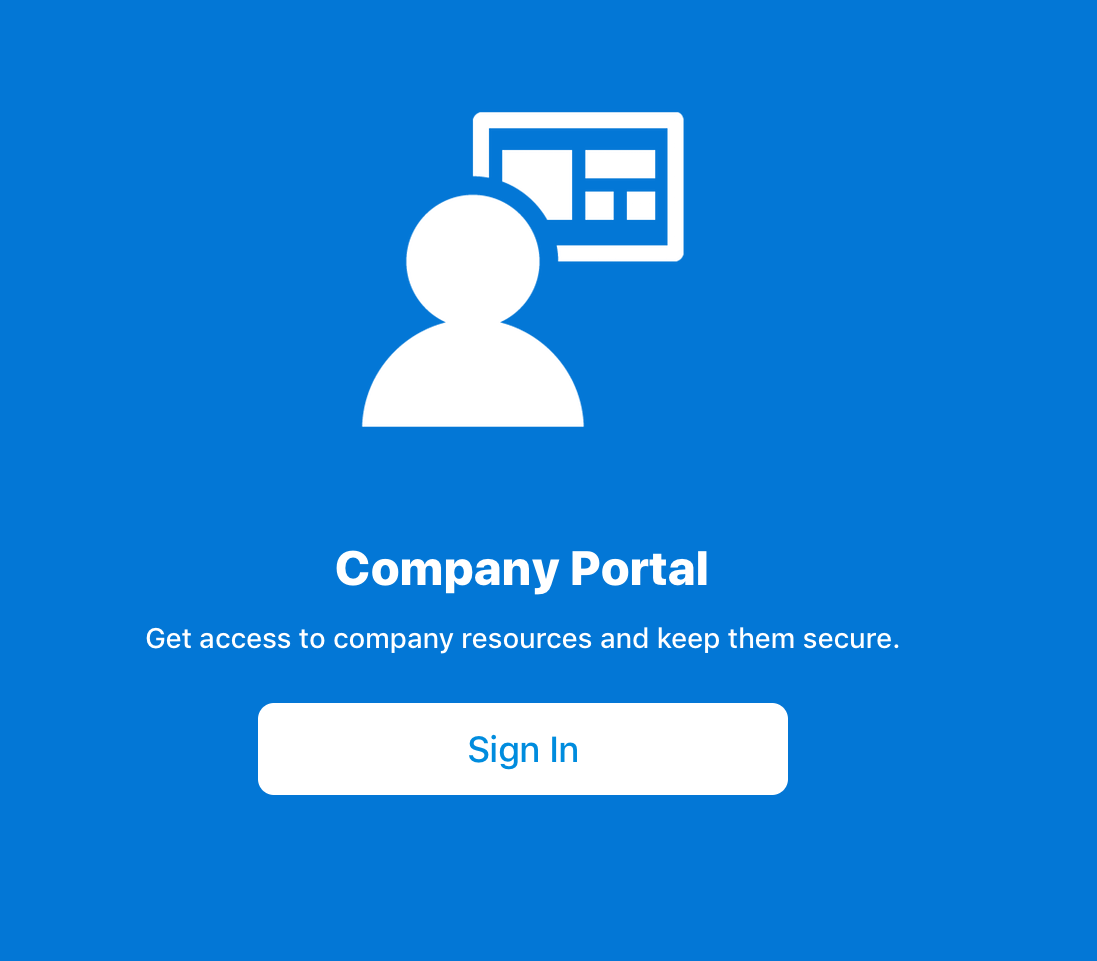 Type your school email address and select Next. 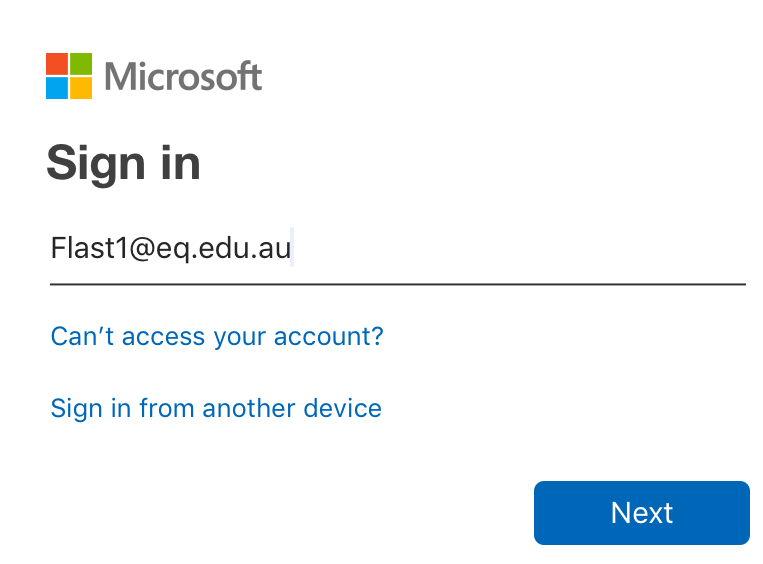 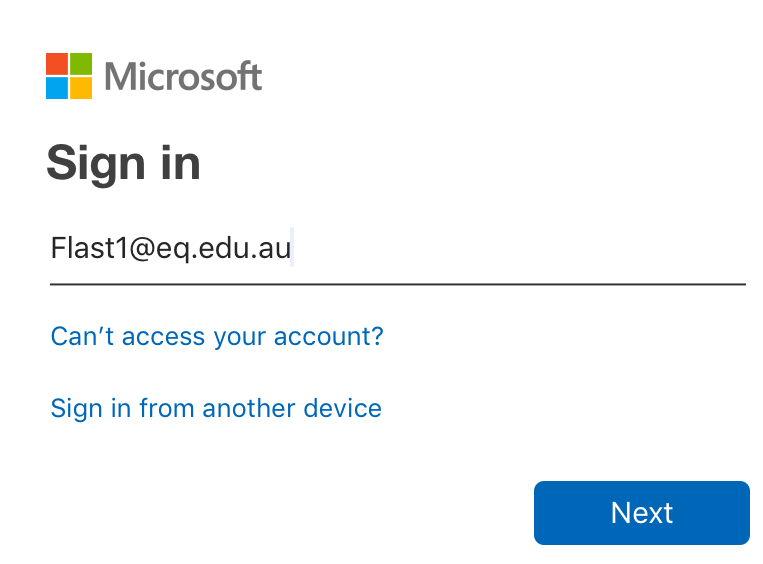 Enter your school username and password. Accept the terms and conditions. Select Sign in.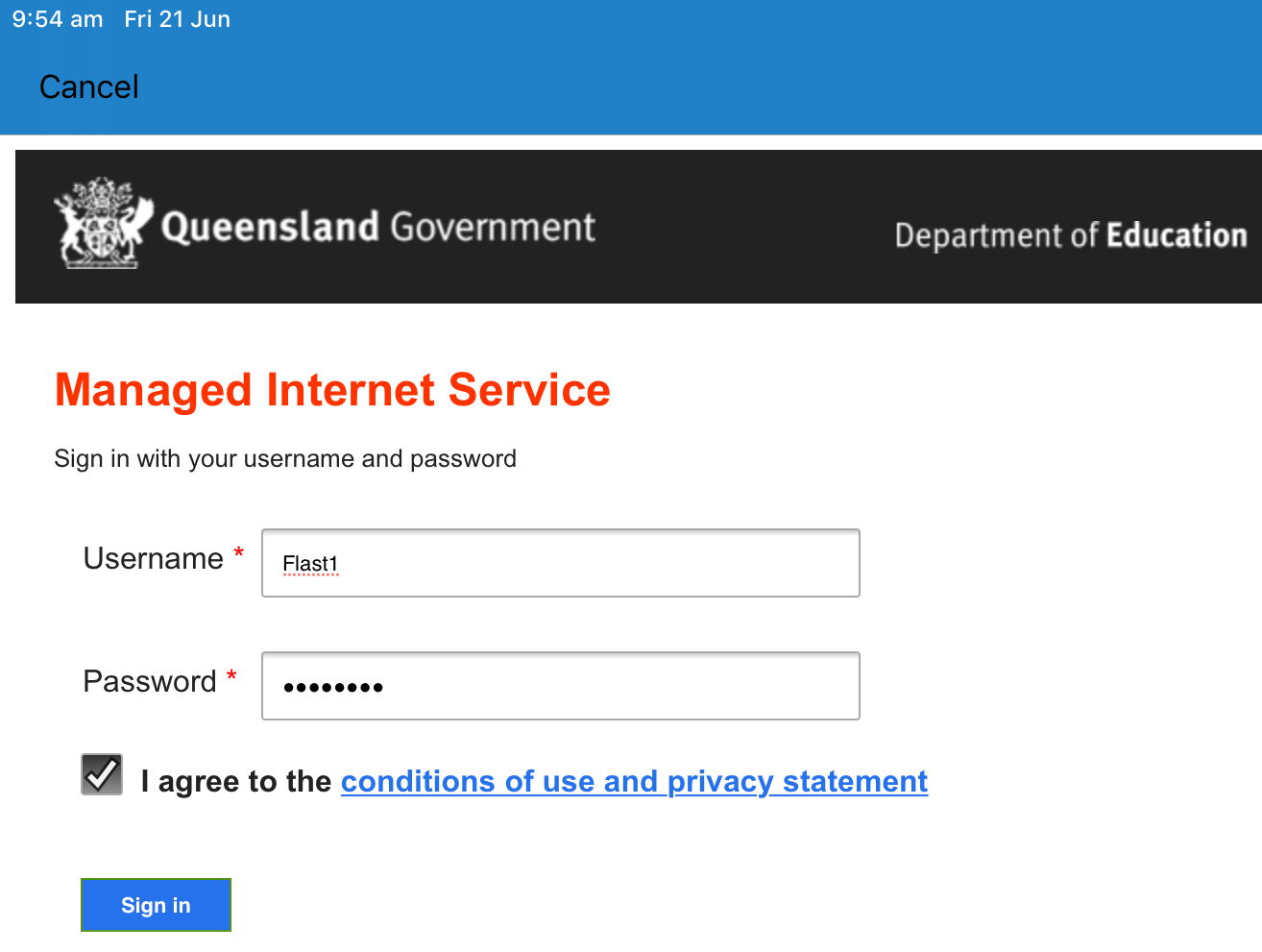 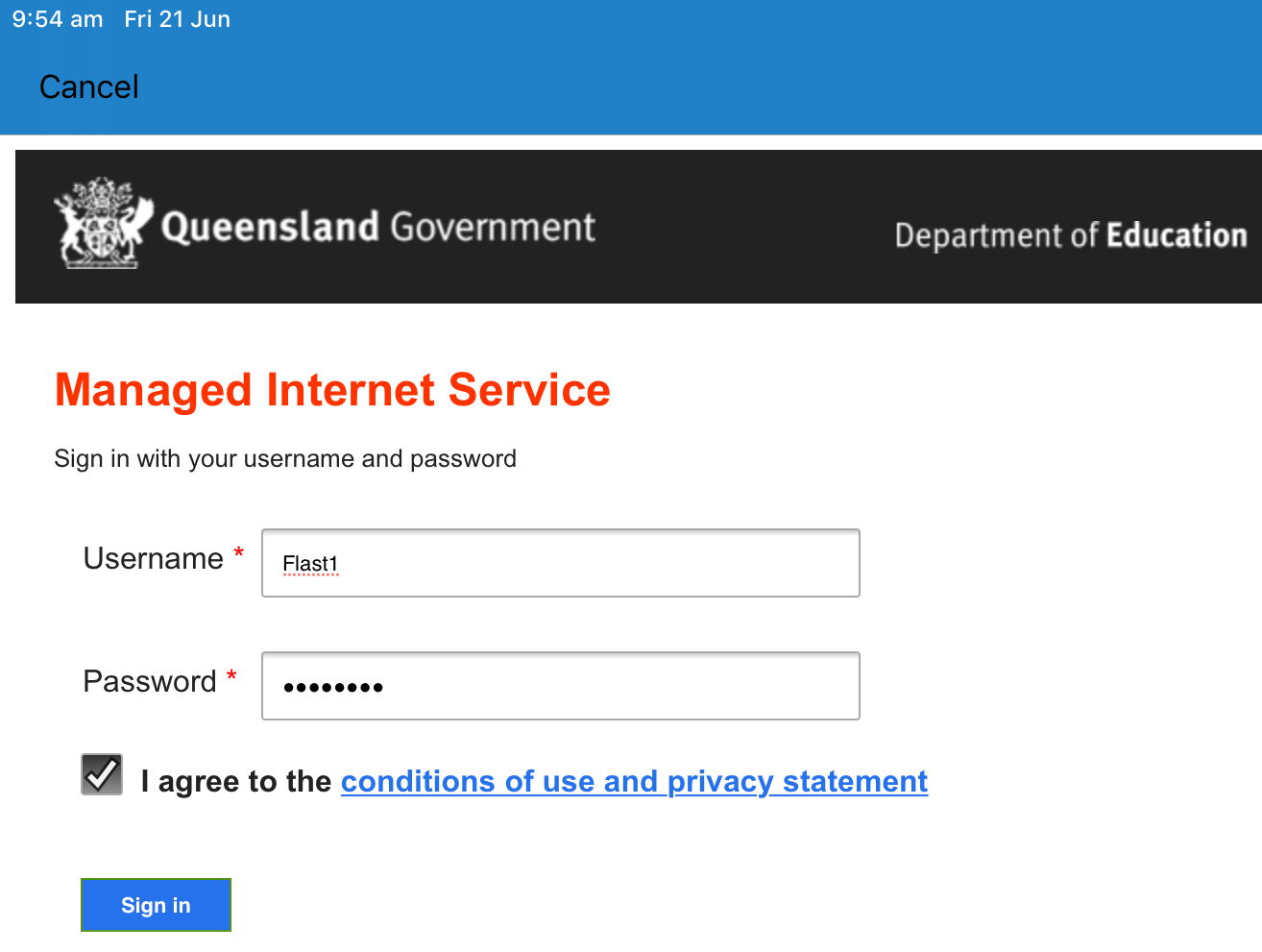 Step 2. Install My Apps portalThe company portal will open.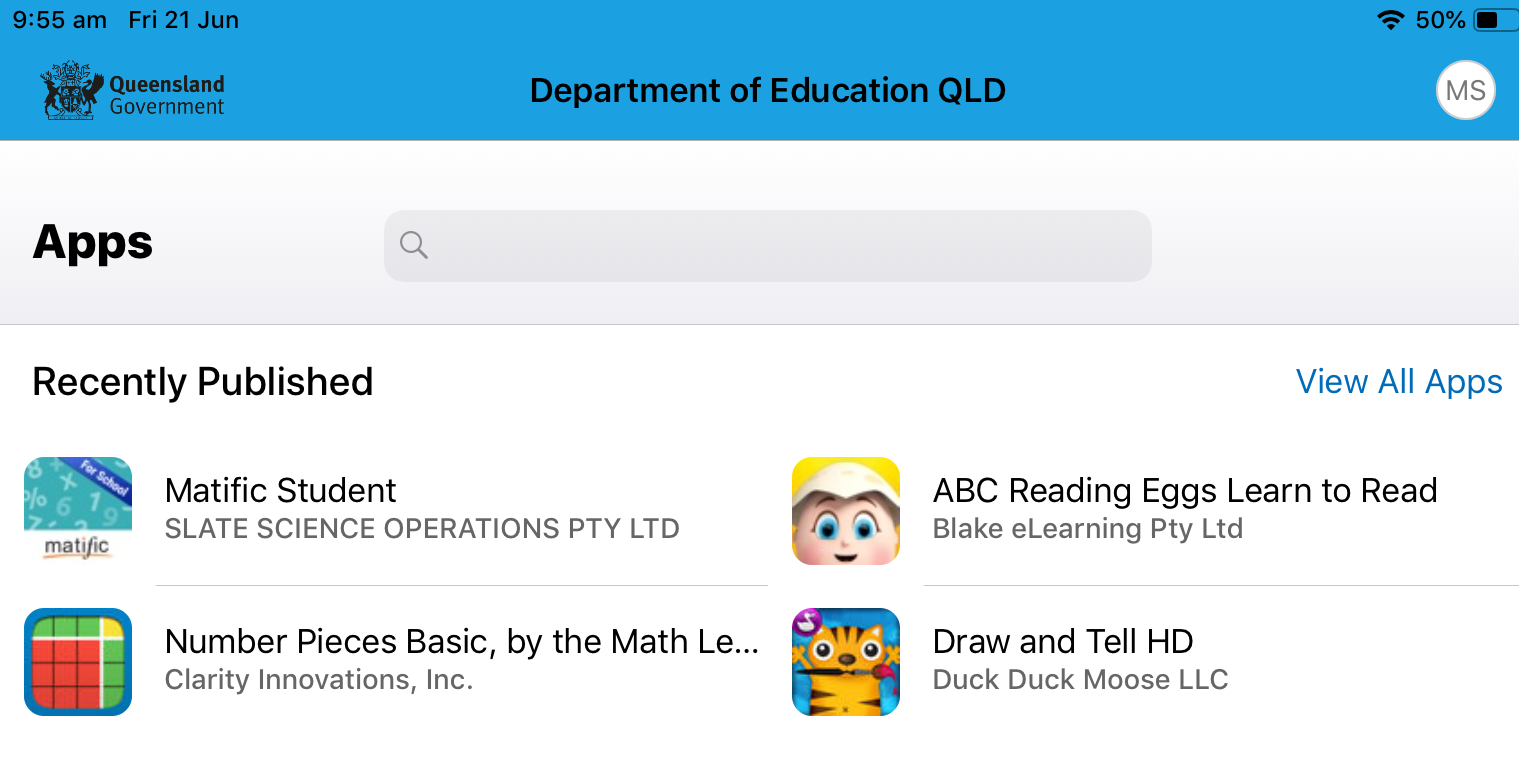 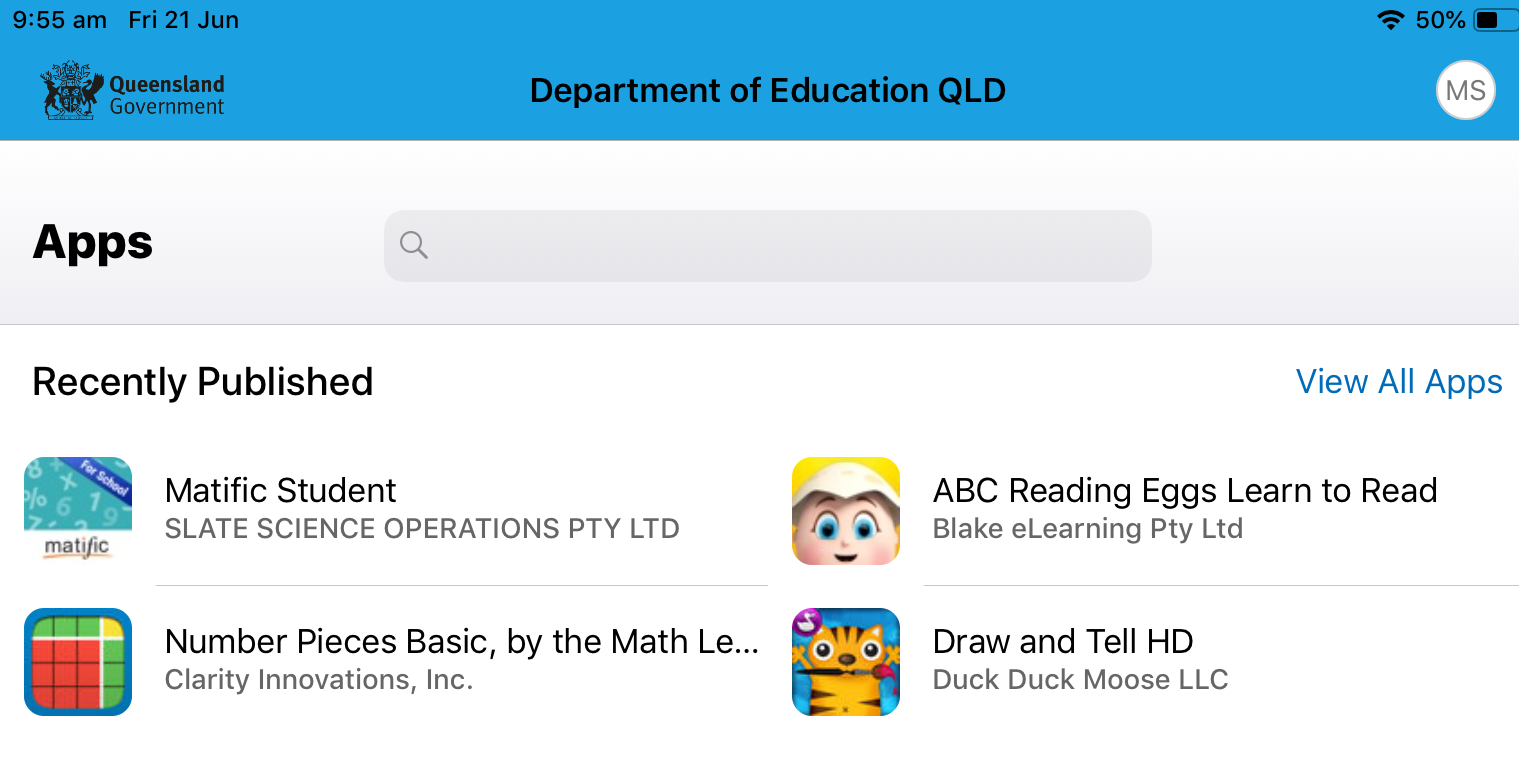 Type My Apps into the search bar and select the My Apps – Azure Active Directory when it appears.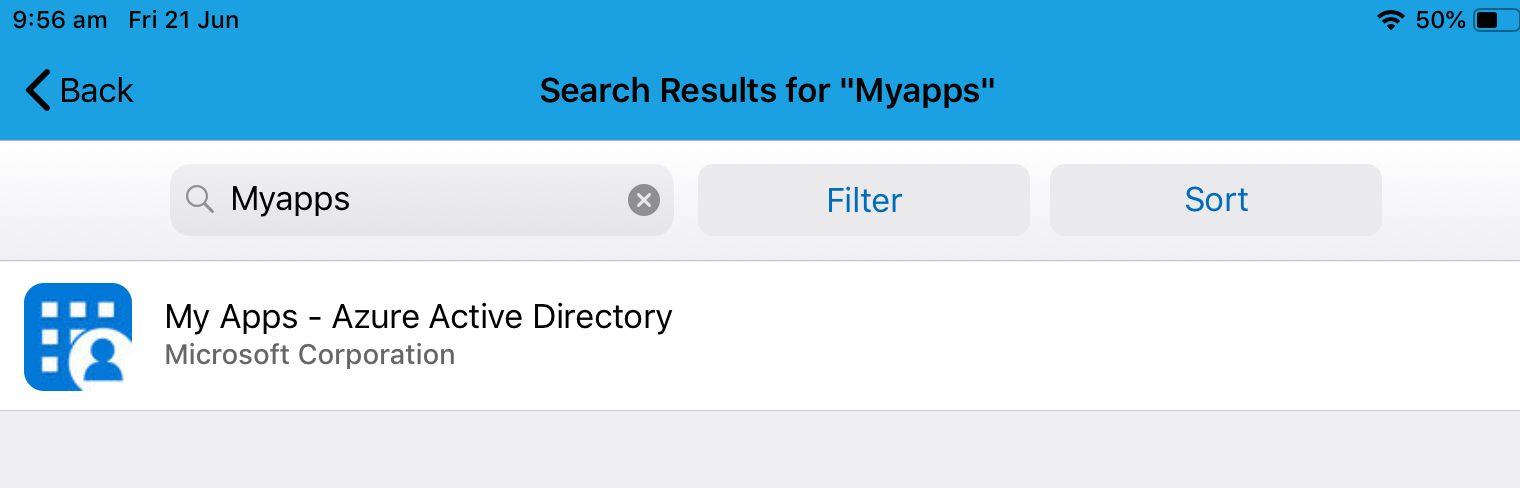 Select Install. 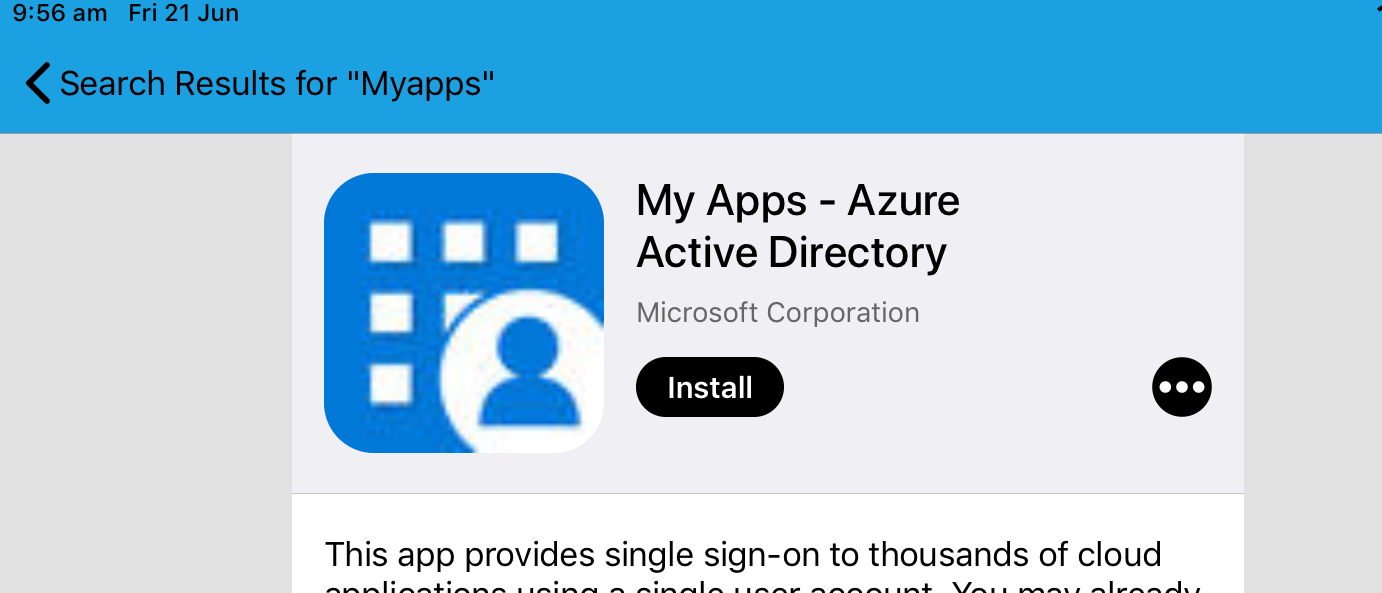 Select Install again to confirm the installation. 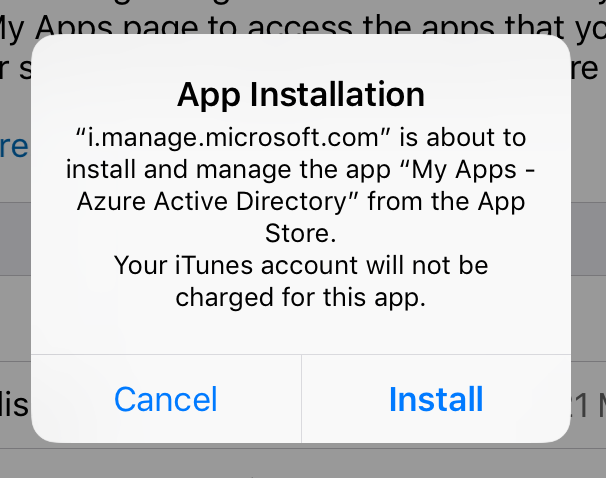 Wait while the app installs. The status will show as Pending install. 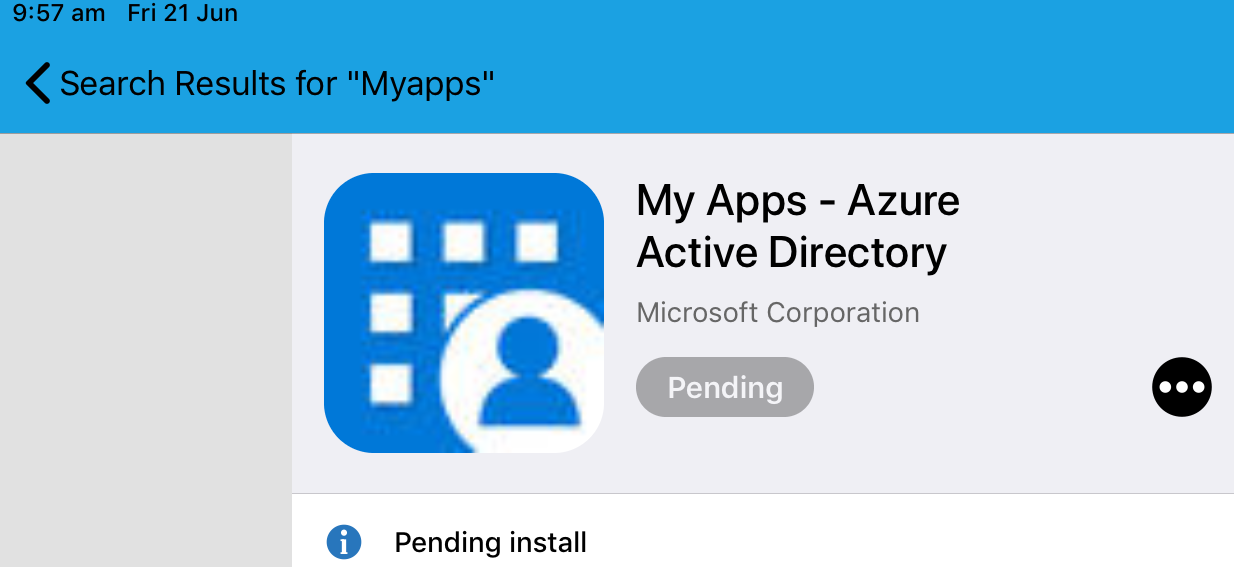 The status may move to Installed but this does not always happen.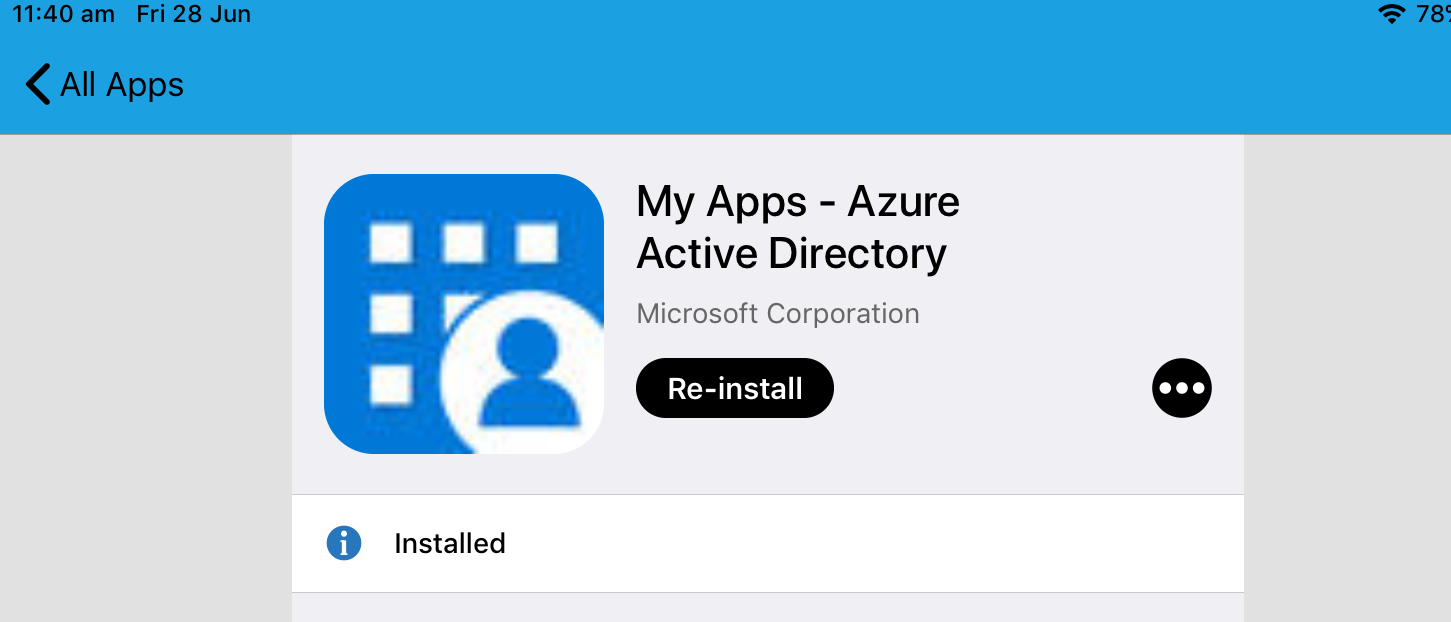 Minimise the company portal from time to time to check if My Apps app is installed and available. Once available, select the My Apps icon.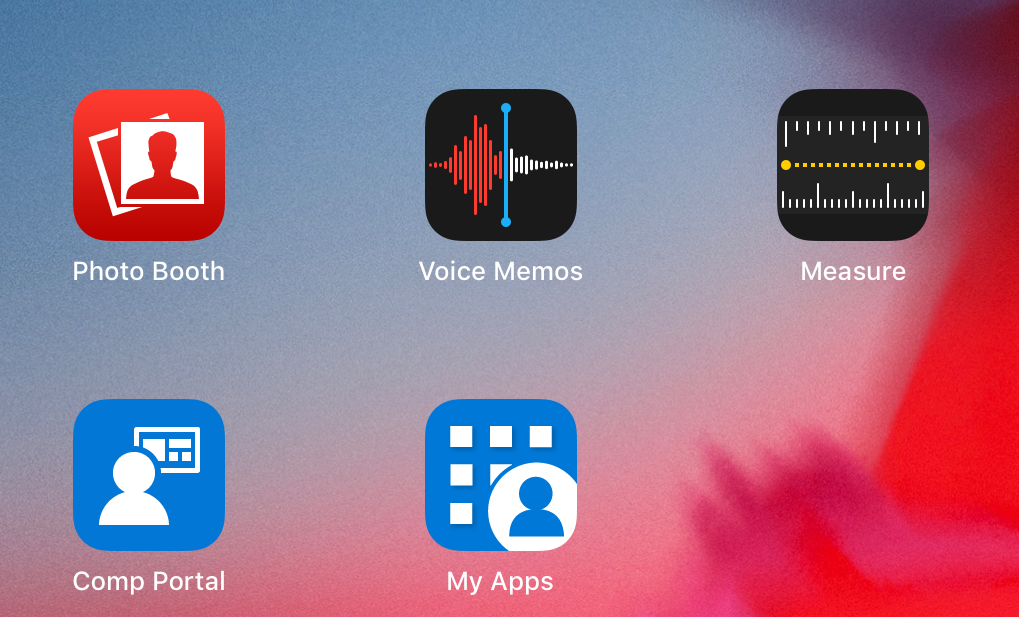 The My Apps portal will display. You may now select and use the school web-based apps available to you.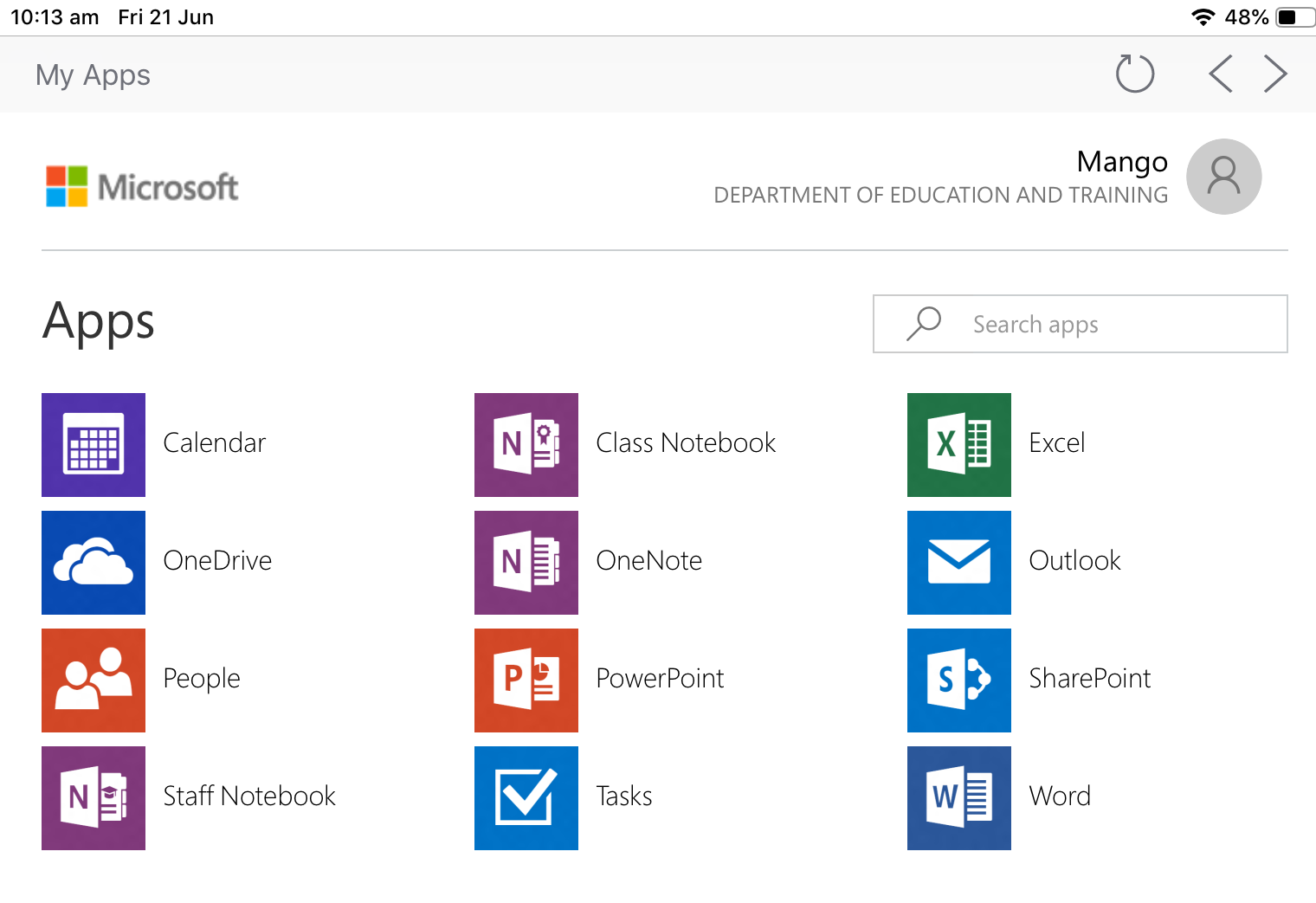 